TÍTULO DO TRABALHO (FONTE TIMES NEW ROMAN, TAMANHO 14, CAIXA ALTA, NEGRITO, ESPAÇAMENTO SIMPLES)Nome do AutorNome do/da orientador(a)Trabalho de Mestrado / DoutoradoLinha de pesquisa: (ver as linhas do programa)Resumo: Este documento apresenta o modelo de formatação a ser utilizado nos trabalhos submetidos ao Seminário Interno do PECIM. Lembre-se que em caso de não aderência à formatação recomendada, o texto será devolvido ao autor para que faça as adequações necessárias. O resumo deve conter, no máximo, 250 palavras. Fonte: Times New Roman, tamanho 10, espaço simples entre linhas. Devem-se observar as orientações da NBR 6028:2003 da Associação Brasileira de Normas Técnicas (ABNT). Palavras-chave: Palavra 1. Palavra 2. Palavra 3. Palavra 4. Palavra 5. (3 a 5)TÍTULO DA SEÇÃO (TIMES NEW ROMAN, 12, MAIÚSCULO, NEGRITO ALINHAMENTO À ESQUERDA)O texto completo deve conter de 8 a 12 páginas, incluindo resumo, palavras-chave, figuras, diagramas, referências bibliográficas e anexos, conforme as normas vigentes da ABNT. As páginas devem ser numeradas. Trabalhos que não respeitarem o limite de número de páginas serão recusados.Deve-se usar margens de 3 cm nas bordas superior e esquerda, 2,5 cm nas bordas inferior e direita. Recuo de 1,25 na primeira linha dos parágrafos.  Usar a fonte Times New Roman, tamanho 12, espaçamento entre linhas 1,5 para texto corrente do artigo. Notas de Rodapé devem ser preferencialmente evitadas; caso sejam necessárias, devem ser sintéticas e reduzidas ao máximo. Devem vir ao final da página, numeradas em sequência, em fonte Times New Roman, tamanho 10, alinhamento justificado e espaçamento entre linhas Simples.O trabalho de pesquisa deve ser apresentado de maneira clara e resumida, contendo seções que contemplem pelo menos os seguintes itens (com títulos de seção sugestivos):
Introdução;Justificativa e Fundamentação Teórica, com síntese da bibliografia fundamental;Objetivos e/ou Problema de pesquisa;Material e métodos ou Metodologia e procedimentos metodológicos; Forma de análise dos resultados.Resultados Esperados e/ou Conclusões;Plano de trabalho e cronograma de sua execução;Figuras, desenhos, esquemas, quadros, fotografias, gráficos, mapas, imagens retiradas da internet, dentre outros devem ser centralizadas e numeradas na ordem que aparecem no texto, em números arábicos, travessão (em negrito) e o respectivo título. Para o título das figuras utilize fonte Times New Roman, tamanho 12; espaçamento simples entre linhas; alinhamento centralizado; acima da figura. Após a lustração na parte inferior deve-se indicar a fonte consultada (elemento obrigatório) legenda, notas e outras informações que sejam necessárias. Para a fonte das figuras utilize fonte Times New Roman, tamanho 10; espaçamento simples entre linhas; alinhamento centralizado; abaixo da figura. Espaçamentos de 0 pontos entre o título da Figura e a fonte. Exemplos:Figura 1 – Título da figura (fonte Times New Roman, tamanho 10, negrito)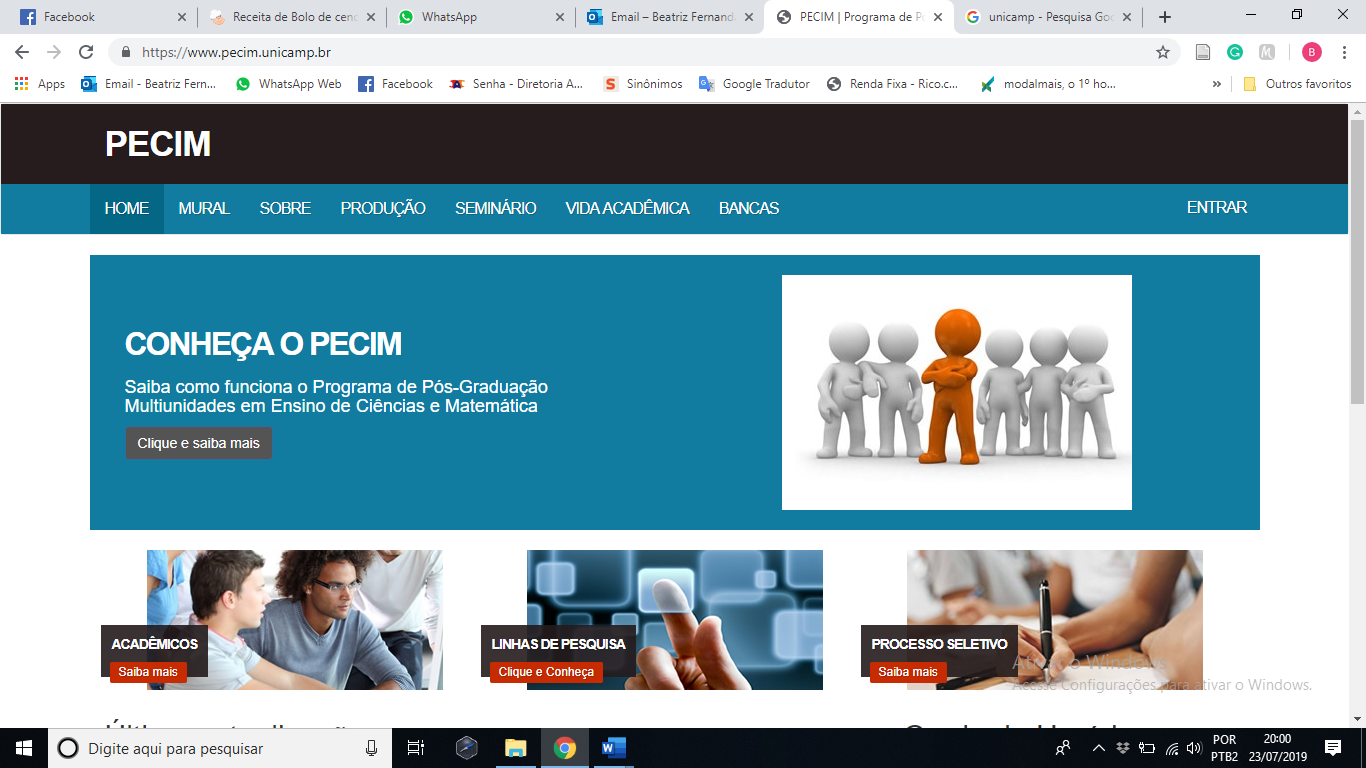 Fonte: AUTOR, ano, p.(número da página) ou Disponível em: www... Acesso em: dia mês (apenas as três letras iniciais do mês) ano ou Dados da pesquisa (Times New Roman, tamanho 10, centralizado).Distância de 1 linha entre o texto corrido e o título da figura e de 1 linha entre a fonte da figura e o texto, conforme exemplo. Preservar, também, a distância de 1 linha entre os textos corridos e os títulos das seções e subseções do texto. Tabela 1 – Título da tabela (Times New Roman, tamanho 10, negrito)Fonte: AUTOR, ano, p. (número da página) ou Disponível em: www... Acesso em: dia mês (apenas as três letras iniciais do mês) ano ou Dados da pesquisa (Times New Roman, tamanho 10, centralizado)Título de subseção (Times New Roman, 12, negrito, itálico, alinhamento à esquerda)Lembramos que o título da subseção deve ser alinhado à esquerda, fonte Times New Roman, tamanho 12, em negrito, em itálico e sem ponto final. As citações devem ser apresentadas de acordo com normas da ABNT - NBR 10520, de agosto de 2002. a) Citação indireta (sem aspas): no corpo do texto, um autor (SOBRENOME, ano); b) Citação indireta (sem aspas): no corpo do texto, autores e obras distintas (SOBRENOME, ano; SOBRENOME, ano); c) Citação indireta (sem aspas): no corpo do texto, dois autores de uma obra (SOBRENOME; SOBRENOME, ano); d) Citação direta (com aspas) até três linhas: no corpo do texto (SOBRENOME, ano, p. 00).f) Citação direta com mais de três linhas: recuo à esquerda de 4 cm, fonte Times New Roman tamanho 11, espaçamento simples entre linhas e sem aspas.  xxxxxxxxxxxxxxxxxxxxxxxxxxxxxxxxxxxxxxxxxxxxxxxxxxxxxxxxxxxxxxxxxxxxxxxxxxxxxxxxxxxxxxxxxxxxxxxxxxxxxxxxxxxxxxxxxxxxxxxxxxxxxxxxxxxxxxxxxxxxxxxxxxxxxxxxxxxxxxxxxxxxxxxxxxxxxxxxxxxxxxxxxxxxxxxxxxxxxxxxxxxxxxxxxxxxxxxxxxxxxxxxxxxxxxxxxxxxxxxxxxxxxxxxxxxxxxxxxxxxxxxxxxxxxxxxxxxxxxxxxxxxxxxxxxxxx. (SOBRENOME, ano, p. 00)Título da subseção da subseção (Times New Roman, 12, itálico, alinhamento à esquerda)Lembramos que o título da subseção do trabalho deve ser alinhado à esquerda, em itálico, fonte Times New Roman, tamanho 12, sem numeração. Não coloque ponto final no título. REFERÊNCIAS(Para todas as referências, deve-se usar: fonte Times New Roman, tamanho 12; espaço simples entre linhas, alinhamento à esquerda; espaçamento de 6 pontos antes e depois do parágrafo; sobrenomes dos autores em letras maiúsculas e apenas letras iniciais dos prenomes; quando houver mais de um autor, nomes dos autores separados por ponto e vírgula. Consulte também as normas ABNT - NBR 6023, de agosto de 2002).APÊNDICE A – TÍTULO(Opcional)Nos apêndices são colocados textos ou documentos desenvolvidos pelo autor, que de alguma forma complementam o trabalho.São identificados por letras maiúsculas consecutivas, travessão e pelos respectivos títulos.Poderão ser utilizadas letras maiúsculas dobradas quando o número de apêndices esgotar as 26 letras do alfabeto.ANEXO A – TÍTULO(Opcional)Nos anexos são colocados textos ou documentos NÃO desenvolvidos pelo autor, mas que podem auxiliar na fundamentação e/ou comprovação do que foi argumentado no trabalho.São identificados por letras maiúsculas consecutivas, travessão e pelos respectivos títulos.Poderão ser utilizadas letras maiúsculas dobradas quando o número de apêndices esgotar as 26 letras do alfabetoTabela (formatação)Informação AInformação BInformação CInformação 1Entrada 1AEntrada 1BEntrada 1AInformação 2Entrada 2AEntrada 2BEntrada 2AInformação 3Entrada 3AEntrada 3BEntrada 3ATotal WTS